認定看護管理者教育課程セカンドレベル令和３年度募集要項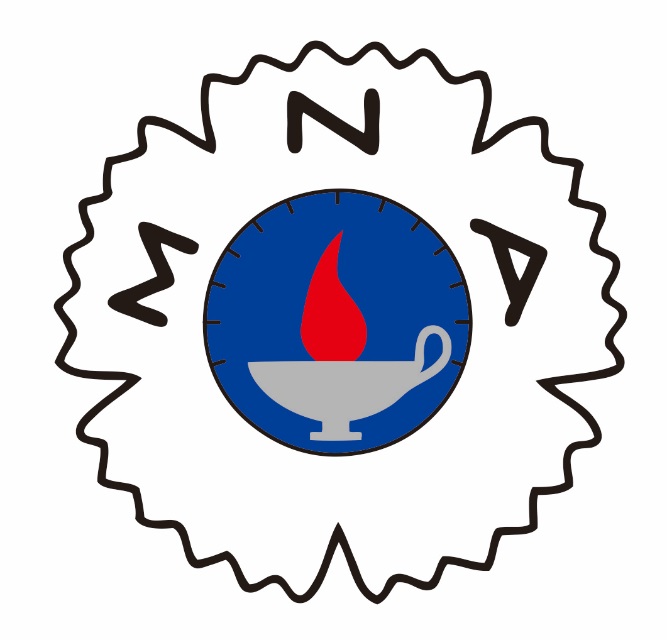 公益社団法人 宮崎県看護協会〒889-2155　宮崎市学園木花台西2丁目4－6TEL：0985‐58‐0622　　FAX：0985‐58‐2939ホームページ　http://www.m-kango.or.jp目　　　次Ⅰ．セカンドレベル教育課程の概要・・・・・・・・・・・・・・・・・・１Ⅱ．教育課程の内容・・・・・・・・・・・・・・・・・・・・・・・・・１～２Ⅲ．研修日程・・・・・・・・・・・・・・・・・・・・・・・・・・・・２～３Ⅳ．募集概要・・・・・・・・・・・・・・・・・・・・・・・・・・・・３～６Ⅴ．宮崎県看護協会ファーストレベル・セカンドレベル地域別修了者数・・７Ⅵ．申し込み時の必要書類　　　　　　　　受講申込書　　　　　　（様式１）・・・・・・・・・・・８　　　　　　　　勤務証明書　　　　　　（様式２）・・・・・・・・・・・９　　　　　　　　小論文　　　　　　　　（様式３）・・・・・・・・・・１０Ⅰ．セカンドレベル教育課程の概要１．教育理念保健医療福祉を取り巻く社会環境の変化は、 看護サービスを必要とする対象者ニーズを多様化させてきた。関係機関ではこれに対応する多様なサービスの形態を生み出しつつある。この状況の中で看護管理者は、看護サービスの質向上を図ることを第一義とし、社会の人々が求める看護サービス提供システムを創造的に構築する役目を担っている。本教育では、広い視野で看護を捉え、複雑な看護管理の問題解決に果敢に取組むことができると共に、地域性も視野に入れた看護サービスを提供できる看護管理者の育成を行う。２．教育目的看護管理者として基本的責務を遂行するために必要な知識・技術・態度を習得する。　３．到達目標　　１）組織の理念と看護部門の理念の整合性を図りながら担当部署の目標を設定し、達成に向けた看護管理過程を展開できる。　　２）保健・医療・福祉サービスを提供するための質管理ができる。４．受講要件以下の１）２）３）の各項目に沿ったものであること１）日本国の看護師免許を有する者。２）看護師免許を取得後、実務経験が通算5年以上ある者。３）認定看護管理者教育課程ファーストレベルを修了している者。または看護部長相当の職位にある者、もしくは副看護部長相当の職位に１年以上就いている者。Ⅱ．教育課程の内容Ⅲ．研修日程※研修日程は講師の都合等で変更になることがあります。受講選考後に送付する「学習要項」でご確認ください。　　※11月25日（木）、26日（金）の統合演習：実習は施設の都合で変更になることがあります。Ⅳ．募集概要１．募集定員　　30名２．研修期間　　令和3年10月1日（金）～令和4年1月21日（金）　　計33日間３．研修場所　　宮崎県看護等研修センター４．受 講 料　　宮崎県看護協会員：189,000円、非会員：315,000円　５．応募期間　　令和3年6月 7日（月）～令和3年7月12日（月）16：00必着６．応募方法１）受講の申し込みに必要な書類①受講申込書（様式１）②勤務証明書（様式２）③小論文（様式３）課題：「人材育成における看護管理者の役割」※自身の人材育成の経験を述べ、人材育成における看護管理者の役割について述べてください。書式：Ａ４サイズ縦長、横書き1枚（800字～1000字）パソコン使用、書体はMS明朝体、文字サイズは10.5ポイント提出書類の様式は宮崎県看護協会ホームページからもダウンロードできる。２）申込方法必要書類と返信用封筒を角型２号封筒に入れ、下記へ郵送する。封筒表面余白に、「セカンドレベル教育課程応募書類在中」と朱書きする。【送付先】〒889-2155　宮崎市学園木花台西2丁目4‐6　  　　　　　　　公益社団法人宮崎県看護協会「認定看護管理者教育担当」　　３）返信用封筒について　　　　140円切手を貼付した角型2号封筒を施設ごとに1通同封する。封筒の表には施設の郵便番号・住所・看護管理者名を記入する。７．受講者選考について　１）書類審査①受講申込書　　②勤務証明書※　記載不備については受理しない。但し応募期間中の再提出については認める。２）小論文①評価は「Ａ」「Ｂ」「Ｃ」「Ｄ」の４段階で評価し、「Ｃ」以上を合格とする。　　　②評価の視点　８．受講決定通知について選考結果は８月中旬に施設の看護管理者と個人宛に文書で通知する。９．学習方法	１） 講義　　　２） 演習　　　３）自己学習１０．修了要件　　下記の要件を満たしていること。１） 出席時間・各教科目の所定の時間数の４／５以上の出席があること２） 教科目レポート・６教科目について担当講師が提示した課題についてレポートを提出し、評価を受ける・レポート評価は「Ａ」「Ｂ」「Ｃ」「Ｄ」の４段階評価で行う。全教科目が「Ｃ」判定以上であること１１．修了審査方法　　修了審査委員会を開催し、修了要件に則って合否を決定する。１２．修了証の交付修了審査に合格した者に宮崎県看護協会長が修了証を交付する。１３．受講料の納入について１） 受講決定通知後、令和3年10月1日～令和3年10月15日までに指定口座に一括納入する。２） 指定期日に振り込めない事由が生じた場合は必ず電話連絡を入れる。３） 納入先（振込先）４）納付した受講料は原則として返金しない。１４．連絡先・問合せ先公益社団法人宮崎県看護協会　認定看護管理者教育担当：中島・向井・小八重所在地：〒889-2155 宮崎市学園木花台西2丁目4‐6TEL：0985-58-0622（直通58-0640）FAX：0985-58-2939Eメール：nintei@m-kango.net令和３年度公益社団法人宮崎県看護協会 認定看護管理者教育課程 受講申込書◎個人情報の取り扱いについては、本会の個人情報保護方針及び規定に基づき個人情報の取得・利用を適切に行います。取得した情報は受講者選考・選考結果の通知・受講手続きの書類発送に用い、これ以外の目的で取扱うことは致しません。令和３年度公益社団法人宮崎県看護協会 認定看護管理者教育課程セカンドレベル勤務証明書年　　　月　　　日　氏　名　　　　　　　　　　　　　　　　　１．在職期間（看護師免許取得後）　　上の者は当施設において、　　　　　　　年　　　　　　月　より　　令和3年　5月　31日まで　　計　　　　　年　　　　　　月間　　　　勤務していることを証明します。令和３年度公益社団法人宮崎県看護協会 認定看護管理者教育課程セカンドレベル小 論 文氏名：　　　　　　　　　　　施設名：　　　　　　　　　　　　　　　　　　　　　　　テーマ「　　　　　　　　　　　　　　　　　　　　　　　　　　　　　　　　　　　　　　　」教科目単元内容時間ヘルスケアシステム論Ⅱ社会保障制度の現状と課題・日本における社会保障　　人口構造、疾病構造の変化　　社会保障の（財源）構造と推移１５ヘルスケアシステム論Ⅱ保健医療福祉サービスの現状と課題・保健医療福祉サービスの提供内容の実際　　病院、看護小規模多機能型居宅介護、　　訪問看護ステーション等１５ヘルスケアシステム論Ⅱヘルスケアサービスにおける多職種連携・多職種によるチームケア提供の実際と課　題１５組織管理論Ⅱ組織マネジメントの実際・組織分析・組織の変革・組織の意思決定３０組織管理論Ⅱ看護管理における倫理・看護管理における倫理的課題・看護管理における倫理的意思決定３０人材管理Ⅱ人事・労務管理・人員配置・勤務計画　　・ワークライフバランスの推進・ストレスマネジメント・タイムマネジメント・労働災害とその対策・労務管理に関する今日的課題・ハラスメント予防策と対応４５人材管理Ⅱ多職種チームのマネジメント・人的資源の活用・リーダーシップの実際・コンフリクトマネジメント・看護補助者の育成４５人材管理Ⅱ人材を育てるマネジメント・キャリア開発支援・人材育成計画４５資源管理Ⅱ経営資源と管理の実際・医業収支・経営指標の活用・費用対効果・適切な療養環境の整備１８資源管理Ⅱ看護管理における情報管理・看護の評価・改善のための情報活用１８質管理Ⅱ看護サービスの質保証・クオリティマネジメント　　医療・看護におけるクオリティマネジメント３０質管理Ⅱ安全管理・安全管理の実際・安全管理教育・法令遵守・災害対策３０統合演習Ⅱ演習・自部署の組織分析に基づいた実践可能な改善計画を立案する。４５ 統合演習Ⅱ実習・地域連携を理解するための他施設実習を行う。（実習施設は、受講者自身の所属種別以外とする）４５ 年月日教科目・時間教科目・時間教科目・時間教科目・時間教科目・時間教科目・時間教科目・時間講師名年月日9：30～12：309：30～12：3013：30～16：3013：30～16：3013：30～16：3013：30～16：3013：30～16：30講師名令和３年
 10/ 1（金）開講式・オリエンテーションコースガイダンスヒューマンネットワーク開講式・オリエンテーションコースガイダンスヒューマンネットワーク教育運営委員10/ 2（土）特別講義：文章表現とレポート作成特別講義：文章表現とレポート作成特別講義：文章表現とレポート作成特別講義：文章表現とレポート作成特別講義：文章表現とレポート作成15：30まで15：30まで大館真晴10/ 3（日）ヘルスケアシステム論Ⅱ：ヘルスケアサービスにおける多職種連携 　　　　　　　　　　　　　　ヘルスケアシステム論Ⅱ：ヘルスケアサービスにおける多職種連携 　　　　　　　　　　　　　　ヘルスケアシステム論Ⅱ：保健医療福祉サービスの現状と課題 　　　　　　　　　　　　　　ヘルスケアシステム論Ⅱ：保健医療福祉サービスの現状と課題 　　　　　　　　　　　　　　ヘルスケアシステム論Ⅱ：保健医療福祉サービスの現状と課題 　　　　　　　　　　　　　　ヘルスケアシステム論Ⅱ：保健医療福祉サービスの現状と課題 　　　　　　　　　　　　　　ヘルスケアシステム論Ⅱ：保健医療福祉サービスの現状と課題 　　　　　　　　　　　　　　久保敦子田中美幸 10/10（日）ヘルスケアシステム論Ⅱ：保健医療福祉サービスの現状と課題 　　　　　　　　　　　　　　ヘルスケアシステム論Ⅱ：保健医療福祉サービスの現状と課題 　　　　　　　　　　　　　　ヘルスケアシステム論Ⅱ：保健医療福祉サービスの現状と課題 　　　　　　　　　　　　　　統合演習Ⅱ：実習（計画作成）統合演習Ⅱ：実習（計画作成）統合演習Ⅱ：実習（計画作成）統合演習Ⅱ：実習（計画作成）堤育子中島由紀子10/15（金）組織管理論Ⅱ：組織マネジメントの実際組織管理論Ⅱ：組織マネジメントの実際組織管理論Ⅱ：組織マネジメントの実際組織管理論Ⅱ：組織マネジメントの実際組織管理論Ⅱ：組織マネジメントの実際組織管理論Ⅱ：組織マネジメントの実際組織管理論Ⅱ：組織マネジメントの実際日髙真美子10/16（土）ヘルスケアシステム論Ⅱ：社会保障制度の現状と課題ヘルスケアシステム論Ⅱ：社会保障制度の現状と課題ヘルスケアシステム論Ⅱ：社会保障制度の現状と課題ヘルスケアシステム論Ⅱ：社会保障制度の現状と課題ヘルスケアシステム論Ⅱ：社会保障制度の現状と課題ヘルスケアシステム論Ⅱ：社会保障制度の現状と課題ヘルスケアシステム論Ⅱ：社会保障制度の現状と課題尾形裕也10/22（金）組織管理論Ⅱ：組織マネジメントの実際組織管理論Ⅱ：組織マネジメントの実際組織管理論Ⅱ：組織マネジメントの実際組織管理論Ⅱ：組織マネジメントの実際組織管理論Ⅱ：組織マネジメントの実際組織管理論Ⅱ：組織マネジメントの実際組織管理論Ⅱ：組織マネジメントの実際日髙真美子10/23（土）資源管理Ⅱ：経営資源と管理の実際資源管理Ⅱ：経営資源と管理の実際資源管理Ⅱ：経営資源と管理の実際資源管理Ⅱ：経営資源と管理の実際資源管理Ⅱ：経営資源と管理の実際資源管理Ⅱ：経営資源と管理の実際資源管理Ⅱ：経営資源と管理の実際大島敏子10/24（日）組織管理論Ⅱ：組織マネジメントの実際組織管理論Ⅱ：組織マネジメントの実際組織管理論Ⅱ：組織マネジメントの実際組織管理論Ⅱ：組織マネジメントの実際組織管理論Ⅱ：組織マネジメントの実際組織管理論Ⅱ：組織マネジメントの実際組織管理論Ⅱ：組織マネジメントの実際　鶴田惠子10/29（金）人材管理Ⅱ：人事・労務管理人材管理Ⅱ：人事・労務管理人材管理Ⅱ：人事・労務管理人材管理Ⅱ：人事・労務管理人材管理Ⅱ：人事・労務管理人材管理Ⅱ：人事・労務管理人材管理Ⅱ：人事・労務管理土屋八千代11/ 5（金）組織管理論Ⅱ：看護管理における倫理組織管理論Ⅱ：看護管理における倫理組織管理論Ⅱ：看護管理における倫理組織管理論Ⅱ：看護管理における倫理組織管理論Ⅱ：看護管理における倫理組織管理論Ⅱ：看護管理における倫理組織管理論Ⅱ：看護管理における倫理北浦暁子11/ 6（土）組織管理論Ⅱ：看護管理における倫理組織管理論Ⅱ：看護管理における倫理組織管理論Ⅱ：看護管理における倫理組織管理論Ⅱ：看護管理における倫理組織管理論Ⅱ：看護管理における倫理組織管理論Ⅱ：看護管理における倫理組織管理論Ⅱ：看護管理における倫理北浦暁子11/13（土）資源管理Ⅱ： 看護管理における情報管理資源管理Ⅱ： 看護管理における情報管理資源管理Ⅱ： 看護管理における情報管理資源管理Ⅱ： 看護管理における情報管理資源管理Ⅱ： 看護管理における情報管理資源管理Ⅱ： 看護管理における情報管理資源管理Ⅱ： 看護管理における情報管理宇都由美子11/14（日）資源管理Ⅱ：経営資源と管理の実際 資源管理Ⅱ：経営資源と管理の実際 資源管理Ⅱ：経営資源と管理の実際 資源管理Ⅱ：経営資源と管理の実際 資源管理Ⅱ：経営資源と管理の実際 資源管理Ⅱ：経営資源と管理の実際 資源管理Ⅱ：経営資源と管理の実際 筧淳夫11/19（金）人材管理Ⅱ：人事・労務管理人材管理Ⅱ：人事・労務管理人材管理Ⅱ：人事・労務管理人材管理Ⅱ：人事・労務管理人材管理Ⅱ：人事・労務管理人材管理Ⅱ：人事・労務管理人材管理Ⅱ：人事・労務管理中村康文11/20（土）人材管理Ⅱ：人事・労務管理人材管理Ⅱ：人事・労務管理人材管理Ⅱ：人事・労務管理人材管理Ⅱ：人事・労務管理人材管理Ⅱ：人事・労務管理人材管理Ⅱ：人事・労務管理人材管理Ⅱ：人事・労務管理中村康文比惠島知子11/21（日）人材管理Ⅱ：人事・労務管理人材管理Ⅱ：人事・労務管理人材管理Ⅱ：人事・労務管理人材管理Ⅱ：人事・労務管理人材管理Ⅱ：人事・労務管理人材管理Ⅱ：人事・労務管理人材管理Ⅱ：人事・労務管理比惠島知子11/25（木）統合演習Ⅱ：実習統合演習Ⅱ：実習統合演習Ⅱ：実習統合演習Ⅱ：実習統合演習Ⅱ：実習統合演習Ⅱ：実習統合演習Ⅱ：実習中島由紀子11/26（金）統合演習Ⅱ：実習統合演習Ⅱ：実習統合演習Ⅱ：実習統合演習Ⅱ：実習統合演習Ⅱ：実習統合演習Ⅱ：実習統合演習Ⅱ：実習中島由紀子11/28（日）統合演習Ⅱ：実習まとめ統合演習Ⅱ：実習まとめ統合演習Ⅱ：実習まとめ統合演習Ⅱ：実習まとめ統合演習Ⅱ：実習まとめ統合演習Ⅱ：実習まとめ統合演習Ⅱ：実習まとめ中島由紀子12/ 3（金）人材管理Ⅱ：人事・労務管理小牟田佐知子12/ 4（土）人材管理Ⅱ：多職種チームのマネジメント人材管理Ⅱ：多職種チームのマネジメント人材管理Ⅱ：多職種チームのマネジメント人材管理Ⅱ：多職種チームのマネジメント人材管理Ⅱ：多職種チームのマネジメント人材管理Ⅱ：多職種チームのマネジメント人材管理Ⅱ：多職種チームのマネジメント中川美紀12/ 5（日）統合演習Ⅱ：実習報告会統合演習Ⅱ：実習報告会統合演習Ⅱ：実習報告会統合演習Ⅱ：実習報告会統合演習Ⅱ：実習報告会統合演習Ⅱ：実習報告会統合演習Ⅱ：実習報告会中島由紀子12/12（日）人材管理Ⅱ：多職種チームのマネジメント人材管理Ⅱ：多職種チームのマネジメント人材管理Ⅱ：多職種チームのマネジメント人材管理Ⅱ：多職種チームのマネジメント人材管理Ⅱ：多職種チームのマネジメント人材管理Ⅱ：多職種チームのマネジメント人材管理Ⅱ：多職種チームのマネジメント山口裕幸12/17（金）質管理Ⅱ：安全管理質管理Ⅱ：安全管理質管理Ⅱ：安全管理質管理Ⅱ：安全管理質管理Ⅱ：安全管理質管理Ⅱ：安全管理質管理Ⅱ：安全管理鮎澤純子12/18（土）質管理Ⅱ：安全管理質管理Ⅱ：安全管理質管理Ⅱ：安全管理質管理Ⅱ：安全管理質管理Ⅱ：安全管理質管理Ⅱ：安全管理質管理Ⅱ：安全管理鮎澤純子12/19（日）人材管理Ⅱ：人材を育てるマネジメント人材管理Ⅱ：人材を育てるマネジメント人材管理Ⅱ：人材を育てるマネジメント人材管理Ⅱ：人材を育てるマネジメント人材管理Ⅱ：人材を育てるマネジメント人材管理Ⅱ：人材を育てるマネジメント人材管理Ⅱ：人材を育てるマネジメント岩部仁12/24（金）統合演習Ⅱ：演習統合演習Ⅱ：演習統合演習Ⅱ：演習統合演習Ⅱ：演習統合演習Ⅱ：演習統合演習Ⅱ：演習統合演習Ⅱ：演習教育運営委員令和４年
1/ 7（金）質管理Ⅱ：看護サービスの質保証質管理Ⅱ：看護サービスの質保証質管理Ⅱ：看護サービスの質保証質管理Ⅱ：看護サービスの質保証質管理Ⅱ：看護サービスの質保証質管理Ⅱ：看護サービスの質保証質管理Ⅱ：看護サービスの質保証宮本千津子  1/ 8（土）質管理Ⅱ：看護サービスの質保証質管理Ⅱ：看護サービスの質保証質管理Ⅱ：看護サービスの質保証質管理Ⅱ：看護サービスの質保証質管理Ⅱ：看護サービスの質保証質管理Ⅱ：看護サービスの質保証質管理Ⅱ：看護サービスの質保証宮本千津子  1/ 9（日）統合演習Ⅱ：演習統合演習Ⅱ：演習統合演習Ⅱ：演習統合演習Ⅱ：演習統合演習Ⅱ：演習統合演習Ⅱ：演習統合演習Ⅱ：演習教育運営委員1/14（金）質管理Ⅱ：安全管理質管理Ⅱ：安全管理質管理Ⅱ：安全管理質管理Ⅱ：安全管理質管理Ⅱ：安全管理質管理Ⅱ：安全管理質管理Ⅱ：安全管理佐藤厚子1/21（金）統合演習Ⅱ：演習（発表）統合演習Ⅱ：演習（発表）統合演習Ⅱ：演習（発表）統合演習Ⅱ：演習（発表）統合演習Ⅱ：演習（発表）統合演習Ⅱ：演習（発表）閉講式教育運営委員項目評価の視点１課題の理解・小論文の課題（テーマ）を正しく理解している２管理的視点・管理的視点で述べている・人材育成の経験を具体的に述べている３論述力・論点・論旨が明確で具体的である・自身の言葉で述べられている・語法や言葉の使い方が適切である・文章の構成が適切である４記述の適切性・規程の書式に沿って記述されている・誤字・脱字がない・記述に倫理的配慮がある宮崎県看護協会　認定看護管理者教育課程ファーストレベル修了者数(平成5年度～令和元年度)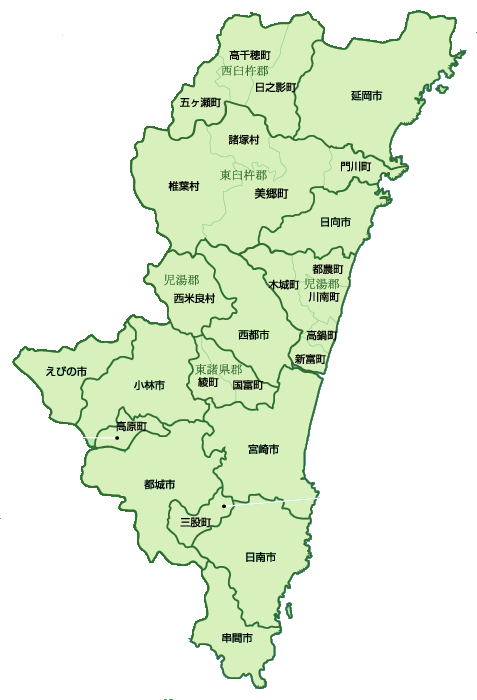 宮崎県看護協会　認定看護管理者教育課程セカンドレベル修了者数(平成16年度～令和元年度)※ 受付番号受講番号記入欄は正確に記載してください。（※印は事務局で記入します。）看護協会の会員の有無にかかわらず応募できます。記載の不備は無効とします。所属施設がない場合は自宅住所を記載してください。申込みの教育課程にレ印をつけてください申込みの教育課程にレ印をつけてください記入欄は正確に記載してください。（※印は事務局で記入します。）看護協会の会員の有無にかかわらず応募できます。記載の不備は無効とします。所属施設がない場合は自宅住所を記載してください。□ファーストレベル　□セカンドレベル□ファーストレベル　□セカンドレベル記入欄は正確に記載してください。（※印は事務局で記入します。）看護協会の会員の有無にかかわらず応募できます。記載の不備は無効とします。所属施設がない場合は自宅住所を記載してください。ふりがな氏　名　　　　　　　　　 　　　　 　印ふりがな氏　名　　　　　　　　　 　　　　 　印ふりがな氏　名　　　　　　　　　 　　　　 　印□会員　　　□手続き中　　　□非会員　↓宮崎県看護協会会員番号□会員　　　□手続き中　　　□非会員　↓宮崎県看護協会会員番号□会員　　　□手続き中　　　□非会員　↓宮崎県看護協会会員番号□会員　　　□手続き中　　　□非会員　↓宮崎県看護協会会員番号□会員　　　□手続き中　　　□非会員　↓宮崎県看護協会会員番号□会員　　　□手続き中　　　□非会員　↓宮崎県看護協会会員番号□会員　　　□手続き中　　　□非会員　↓宮崎県看護協会会員番号ふりがな氏　名　　　　　　　　　 　　　　 　印ふりがな氏　名　　　　　　　　　 　　　　 　印ふりがな氏　名　　　　　　　　　 　　　　 　印施 設 名施設住所〒〒〒〒TEL：TEL：TEL：TEL：TEL：施設住所〒〒〒〒FAX：FAX：FAX：FAX：FAX：免許取得後実務経験年数※准看護師の実務経験は含まない※実務をしていない産休・病休などの期間は含まない※経験年数は令和３年３月３１日の情報で記載免許取得後実務経験年数※准看護師の実務経験は含まない※実務をしていない産休・病休などの期間は含まない※経験年数は令和３年３月３１日の情報で記載免許取得後実務経験年数※准看護師の実務経験は含まない※実務をしていない産休・病休などの期間は含まない※経験年数は令和３年３月３１日の情報で記載保健師（　　　　）年（　　　　）ヶ月助産師（　　　　）年（　　　　）ヶ月看護師（　　　　）年（　　　　）ヶ月看護教員（　　　　）年（　　　　）ヶ月保健師（　　　　）年（　　　　）ヶ月助産師（　　　　）年（　　　　）ヶ月看護師（　　　　）年（　　　　）ヶ月看護教員（　　　　）年（　　　　）ヶ月保健師（　　　　）年（　　　　）ヶ月助産師（　　　　）年（　　　　）ヶ月看護師（　　　　）年（　　　　）ヶ月看護教員（　　　　）年（　　　　）ヶ月保健師（　　　　）年（　　　　）ヶ月助産師（　　　　）年（　　　　）ヶ月看護師（　　　　）年（　　　　）ヶ月看護教員（　　　　）年（　　　　）ヶ月保健師（　　　　）年（　　　　）ヶ月助産師（　　　　）年（　　　　）ヶ月看護師（　　　　）年（　　　　）ヶ月看護教員（　　　　）年（　　　　）ヶ月保健師（　　　　）年（　　　　）ヶ月助産師（　　　　）年（　　　　）ヶ月看護師（　　　　）年（　　　　）ヶ月看護教員（　　　　）年（　　　　）ヶ月保健師（　　　　）年（　　　　）ヶ月助産師（　　　　）年（　　　　）ヶ月看護師（　　　　）年（　　　　）ヶ月看護教員（　　　　）年（　　　　）ヶ月以下はセカンドレベル受講時のみ記載以下はセカンドレベル受講時のみ記載以下はセカンドレベル受講時のみ記載以下はセカンドレベル受講時のみ記載以下はセカンドレベル受講時のみ記載以下はセカンドレベル受講時のみ記載以下はセカンドレベル受講時のみ記載以下はセカンドレベル受講時のみ記載以下はセカンドレベル受講時のみ記載以下はセカンドレベル受講時のみ記載ファーストレベル修了の有無ファーストレベル修了の有無修了年度（　　　　　　年度）　修了番号（　　　　　　　）修了年度（　　　　　　年度）　修了番号（　　　　　　　）修了年度（　　　　　　年度）　修了番号（　　　　　　　）修了年度（　　　　　　年度）　修了番号（　　　　　　　）修了年度（　　　　　　年度）　修了番号（　　　　　　　）修了年度（　　　　　　年度）　修了番号（　　　　　　　）修了年度（　　　　　　年度）　修了番号（　　　　　　　）修了年度（　　　　　　年度）　修了番号（　　　　　　　）職位該当するところに○をつけ、経験年数は数字を記載職位該当するところに○をつけ、経験年数は数字を記載（　　　）看護部長相当（　　　）副看護部長相当　→　経験年数（　　　　）年（　　　）看護部長相当（　　　）副看護部長相当　→　経験年数（　　　　）年（　　　）看護部長相当（　　　）副看護部長相当　→　経験年数（　　　　）年（　　　）看護部長相当（　　　）副看護部長相当　→　経験年数（　　　　）年（　　　）看護部長相当（　　　）副看護部長相当　→　経験年数（　　　　）年（　　　）看護部長相当（　　　）副看護部長相当　→　経験年数（　　　　）年（　　　）看護部長相当（　　　）副看護部長相当　→　経験年数（　　　　）年（　　　）看護部長相当（　　　）副看護部長相当　→　経験年数（　　　　）年